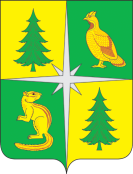 РОССИЙСКАЯ ФЕДЕРАЦИЯИРКУТСКАЯ ОБЛАСТЬЧУНСКОЕ РАЙОННОЕ МУНИЦИПАЛЬНОЕ ОБРАЗОВАНИЕРайонная Дума восьмого созываДвадцать шестая сессияРЕШЕНИЕ21.11.2022	                                           рп. Чунский			                           № 130Об одобрении мероприятий перечня проектов народных инициатив на территории Чунского районного муниципального образования в 2023 годуРуководствуясь Федеральным законом «Об общих принципах организации местного самоуправления в Российской Федерации» от 06.10.2003 года № 131-ФЗ (в редакции от        14.07.2022 года), постановлением Правительства Иркутской области «О предоставлении субсидий из областного бюджета местным бюджетам в целях софинансирования расходных обязательств муниципальных образований Иркутской области на реализацию мероприятий перечня проектов народных инициатив» от 14.02.2019 года № 108-пп (в редакции от 05.10.2022 года), статьями 30, 49 Устава Чунского районного муниципального образования, Чунская районная ДумаР Е Ш И Л А:1. Одобрить мероприятия перечня проектов народных инициатив на территории Чунского районного муниципального образования в 2023 году (прилагается).2. Настоящее решение подлежит опубликованию в газете «Муниципальный вестник» и размещению на официальном сайте администрации Чунского района в информационно – телекоммуникационной сети «Интернет». 3. Контроль исполнения настоящего решения возложить на заместителя мэра Чунского района по экономическим и финансовым вопросам.Мэр Чунского района 							                          Н.Д. ХрычовПредседатель Чунской районной Думы	             			                         Ю.В. СтепановПриложение						       к решению Чунской районной Думы						       от 21.11.2022 г. № 130Мероприятия перечня проектов народных инициатив на территории Чунского районного муниципального образования в 2023 году	1. Организация текущих ремонтов муниципальных учреждений образования Чунского районного муниципального образования.2. Организация оснащения муниципальных учреждений образования Чунского районного муниципального образования оборудованием для пищеблоков.3. Приобретение системы оповещения населения о чрезвычайных ситуациях.Мэр Чунского района                                                                                                   Н.Д. ХрычовПредседатель Чунской районной Думы                                                                     Ю.В. Степанов